First Mennonite Church of ChristianPastor Laura Goerzen, Organist–Lu Goering, Greeters–Bob & Caryl Tieszen, Worship Leader–Arturo Vivanco.Jr.March 17, 2019Gathering and PraisingPreludeWelcomeAnnouncementsMy Coins CountOpening Prayer: Leader:  Lord, on the way to goodness, when we stumblePeople:  hold us,Leader:  when we fall,People:  lift us upLeader:  when we are hard pressed by evil,People:  deliver us,Leader:  when we turn from what is goodPeople:  turn us back, and bring us at last to your glory.All:  Amen*Gathering Hymn-“Here in this place”			          #6Scripture Story-telling – Mark 5:21-43		      Gin NiehageLenten Hymn-“I will Follow”             by Chris Tomlin, CCLI#11225002          					   Receiving God’s WordSermon –“The Spiritual Discipline of Encountering Others”           								  Laura GoerzenHymn of Response-“Jesus Christ is waiting “		              STJ #30Sharing with One AnotherSharing Joys and ConcernsPrayer of the ChurchOffertoryOffertory PrayerGoing in God’s Name*Sending Song-“Will you let me be your servant”	                   #307*BenedictionPostlude*Those who are able are invited to standPastor Laura GoerzenPastor Laura’s email:  laura.n.goerzen@gmail.comPastor Laura’s Cell Phone:  620-386-0518Pastor’s office Hours:  Tues.—Fri. 9:30AM-1:30PMStudy Phone 620-345-8766Church Secretary:  Lurline WiensLurline’s phone number:  620-345-2187Lurline’s email:  fmcc.secretary1@gmail.comOffice hours:  Tues. 1:00-4:00PM, Thurs-Fri. 8:30AM-12:00pmChurch Phone:  620-345-2546Church Website:  www.fmccmoundridge.orgPrayer for PeaceWe pray for the immediate release of CPT-Iraqi Kurdistan partner Sherwan Sherwani and other journalists and civil society activists whom the government has imprisoned in Duhok, Iraqi Kurdistan. We pray for strength to endure and freedom for all political prisoners in Iraqi Kurdistan and around the world. We also pray for their families and loved ones and for a day when freedom of expression is lifted up and cherished around the world.Everyday Jesus Spirituality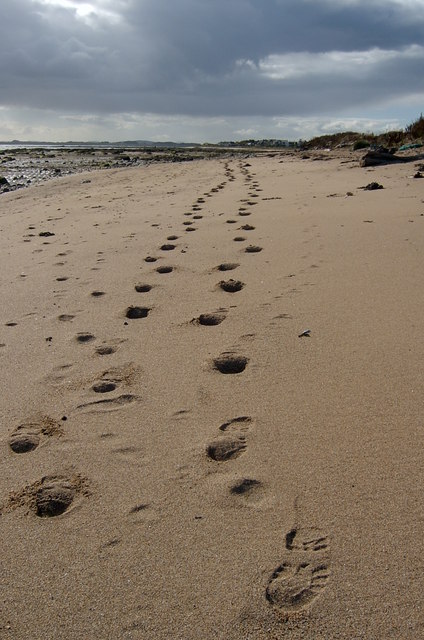 First Mennonite Church of ChristianMoundridge, KSA welcoming Community of Christians for PeaceMarch 17, 2019OpportunitiesToday:  9:15AM	First Perk	  9:30AM	Sunday school	 10:30AM	Worship ServiceMarch 10-April 7:  collect for “My coins count”March 21:  Western District Women in Mission Spring Supper, 6:00PMMarch 27:  Deacon Meeting, 7:00PM; Church Board meeting, 8:00PMApril 6:  Bohne berrogie bake day, at Moundridge High SchoolApril 12 & 13:  KS MCC SaleApril 14:  Community Holy Week Service, 7:00PM at Eden Mennonite Church.  Speaker:  Peter GoerzenApril 17: Community Prayer Walk, 4:30PMSunday March 24:  Organist-Hazel Voth, Greeters-Bob & Caryl Tieszen, Worship Leader-Gin NiehageWe seek and practice ShalomMy brothers, as believers in our glorious Lord Jesus Christ, don’t show favoritism…If you show special attention…have you not discriminated among yourselves and become judges with evil thoughts?					James 2: 1-4AnnouncementsBohne berrogie bake day is on April 6 at Moundridge High School for the MCC sale. Volunteers are needed starting at 6:45 a.m. or 9:30 a.m. if you would like to help, please contact Marla Gillmore at 620-921-0428 or at bmg@lrmutual.com.  Please wear a hair covering.  It’s a fun time of socializing for a good cause.Donation for Run for Relief:  An article in The Mennonite inspired me to run in this year’s Run for Relief in memory of my dear mother-in-law Shirley.  As most of you know, Shirley, who has been gone for almost four years now, was a strong advocate for mental health.  I’d love to raise $6,600 to honor her legacy.  The article describes how a partner with MCC helped Noel, a 57-year-old widow in rural Haiti, with major depression.  Like many people with mental illness in Haiti, she suffered for years before being able to get the mental health care she needed.  You can read her story here: https://mcc.org/stories/mcc-supports-mental-health-care-poorest-haiti.For global mental health, MCC spends an estimated 1 percent (about $660,000) of its total dollars (about 66,000,000) spent for relief, development, and peace work.  MCC supports eight mental health projects in Afghanistan, Haiti, Lebanon, Nepal, Palestine, Syria, and Tanzania.  Could we together donate 1% of those mental health dollars?  If you’d like to help me reach my goal and give in memory of Shirley, make your check out to Kansas Mennonite Relief Sale or KMRS and give or mail it to me by April 12. Karen Loganbill, 1918 Cheyenne Rd., Moundridge, KS  67107.Western District Women in Mission Spring Supper:  Join us for an evening of food and fellowship on March 21, 2019 at 6:00PM at First Mennonite church of McPherson, 1161 E A Ave, McPherson, KS.  Cost is $10 per plate.  Speaker for the evening is Sheryl Wilson, Director of the KS Institute for Peace and Conflict Resolution.  RSVP by March 14, to email address, westerndistrictwomen@gmail.com or call Marlene V. Faul at 316-283-3342.The report from Associated Ministries:  is on the south bulletin board for those who would like to look at it.Returning Citizen Care Kits Needed: MCC Central States is seeking items for Returning Citizen Care kits. The full list of contents can be found on the Material Resources page of our website or by visiting our wish list on Amazon (although not all items for all kits are available on Amazon), making shipping items directly to our Material Resource Center easier. Returning Citizen Care kits are distributed to MCC partner organization Working Men of Christ in Wichita, Kansas where the kits help men and women feel supported and loved as they transition to life outside of prison. Items for kits should be sent to MCC Central States, 121 E. 30th St. North Newton, KS 67117. Questions?   Please contact katemast@mcc.org or 316.283.270. Thank you for your generous support!Nancy Sprowell Geise, author of the biography, Auschwitz #34207: The Joe Rubinstein Story, will share about the Holocaust survivor's story and her relationship with him, at Hesston College on Tuesday, April 2, at 7 p.m., at Hesston Mennonite Church. A reception and chance to meet the author will follow the presentation.Bethel College Announcements:MCC Sale Opportunities: Quilters Corner Opportunities:  Volunteers are welcome and needed each Tuesday evening 7-9PM at the MCC Center in North Newton to help sort and price items for the Sale as well as each third Saturday of the Month (March 15) any time between 9AM -3PM.  Quilting donations are also welcome and needed, such as, quilting fabrics, quilting supplies, vintage linens, unfinished quilting projects, etc.  Donations may be collected by Sale liaisons at their churches and brought to Sale meetings or brought directly to the MCC Center with the indication that they are for Quilters’ Corner.Service Opportunities:  The Kansas Mennonite Relief Sale invites you to join our family. By tithing a little bit of your time each year, you have an amazing opportunity to impact your world by furthering the work of Mennonite Central Committee.  There is variety of committee openings including an Urgent Need for the Verenike Making Committee-2 people needed, Domestic Arts Verenike Booth Committee Members, FTM Sausage Baking on Saturday and New Year’s Cookie committee.  See your Relief Sale Contact liaison for details on these opportunities.By working together:  for the KS Relief Sale, we have the opportunity to share with the needy of our world.  Each year, it is the sale board and supporting committee’s goal to raise funds to cover the budget leading up to the sale.  The purchasing committee needs cash gifts for 48 items ranging in cost from $350 for tea to $8,800 for building rentals.  By meeting the budget prior to the sale, all proceeds sale weekend can be donated to MCC.  If you or your Sunday School class can support the sale budget in this way, please let Ferd know or send contributions to sale treasurer, Tim Miller, 4805 Broadacres Rd, Hutchinson, KS 67501.Stay up-to-date:  on all things relating to KS Mennonite Relief Sale by liking us on Facebook at Kansas Mennonite Relief Sale or our website at www.kansas.mccsale.org.Bel Canto Singers and Tony Brown to perform in Wichita:  Sunday, March 31.  Bel Canto Singers will collaborate with internationally-acclaimed baritone Tony Brown ’69, who is a Hesston College Development Officer and former faculty member and artist in residence, for two performances in tribute to the slave experience and African American spirituals. The event is part of First Presbyterian Church, Wichita’s Durfee Lecture Series.  The concert will be at 3 p.m. at Mark Arts (1307 N. Rock Rd., Wichita), Bel Canto and Tony will present a full concert, “Spirituals for our Time,” and share how spirituals have influenced today’s culture. New in the library:	“1491” – Charles C. Mann	“1493” – Charles C. Mann	“What Is Given From the Heart” – Patricia C. McKissack	“Hidden Figures” – Margot Lee Shettorly	“Prisoner B-3087” – Alan Gratz